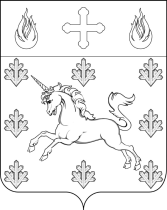   ГЛАВАПОСЕЛЕНИЯ СОСЕНСКОЕПОСТАНОВЛЕНИЕ_____27.12.2012_____№_____02-06-98/3_____Об утверждении муниципальной долгосрочной целевой программы «Модернизация, реконструкция, развитие и содержание дорожного хозяйства на территории  поселения Сосенское на период 2012-2014 г.г.» (новая редакция)	       В целях обеспечения безопасных и благоприятных условий проживания граждан на территории поселения,    в соответствии с  Федеральным законом  от 06.10.2003   № 131-ФЗ  «Об общих принципах организации местного самоуправления в Российской Федерации законом города Москвы от 02.11.2002 № 56  «О местном самоуправлении в городе Москве»,  Уставом поселения Сосенское,  руководствуясь  решением Совета депутатов поселения Сосенское от 24.12.2013  № 6/9    «О внесении изменений в ДЦП «Модернизация, реконструкция, развитие и содержание дорожного хозяйства на территории  поселения Сосенское  на период  2012-2014 г.г.», П О С Т А Н О В Л Я Ю :Утвердить муниципальную долгосрочную целевую программу «Модернизация, реконструкция, развитие и содержание дорожного хозяйства на территории  поселения Сосенское на период 2012-2014 г.г.»  в новой  редакции согласно приложению к настоящему постановлению.Главе администрации поселения  Сосенское (Фролов Н.Н.) обеспечить реализацию программных мероприятий муниципальной долгосрочной целевой программы поселения Сосенское «Модернизация, реконструкция, развитие и содержание дорожного хозяйства на период 2012-2014 г.г.» в полном объеме.Опубликовать настоящее постановление в газете «Сосенские вести» и разместить на официальном сайте органов местного самоуправления в сети «Интернет».Глава  поселения Сосенское                                                                                      В.М. ДолженковПриложение к Постановлению главы  поселения № 02-06-98/3 от 27.12.2013 г.Долгосрочная целевая программа«Модернизация, реконструкция, развитие и содержание дорожного хозяйства на территории поселения Сосенское на период 2012-2014 г.г.»(новая редакция)-2012-  Паспорт долгосрочной целевой программыВведениеДолгосрочная целевая программа «Модернизация, реконструкция, развитие и содержание дорожного хозяйства на территории поселения Сосенское на период 2012-2014 г.г.» разработана с целью: Комплексное решение проблемы обеспечения населения поселения Сосенское дорожной сетью и объектами транспортной инфраструктуры, достижение соответствия среды проживания современным требованиям;  Повышение сбалансированности, эффективности и безопасности функционирования транспортной системы поселения путем последовательного развития транспортной инфраструктуры, и инфраструктуры придорожного сервиса, предусмотренного Генеральным Планом поселения; Улучшение экологического состояния населенных пунктов поселения Сосенское; Устойчивого и эффективного функционирования существующих, а также вновь создаваемых объектов транспортной инфраструктуры расположенных на территории поселения;Развитие современной и эффективной автомобильно-дорожной инфраструктуры, обеспечивающей ускорение товародвижения и снижение транспортных издержек в экономике.	Реализация программы призвано обеспечить беспрепятственный доступ населения к местам проживания, социальным и  коммерческим объектам, местам досуга и отдыха. Повышение уровня транспортной доступности территории поселения Сосенское создаст предпосылки для расширения внутренних и внешних хозяйственных и культурных связей  поселения.Разработка и реализация Программы на базе Генерального плана поселения позволит комплексно подойти к решению проблемы низкого уровня развития транспортной инфраструктуры на территории поселения и, как следствие, более эффективно использовать финансовые  ресурсы профицитного бюджета поселения в соответствии с целевым назначением в рамках установленных законом полномочий.Процесс строительства новых и модернизация имеющихся объектов транспортной инфраструктуры, расположенных на территории поселения, окажет существенное влияние на социально-экономическое развитие поселения Сосенское.Содержание проблемы и обоснование необходимостиее решения программным методомДорожное хозяйство является одной из отраслей экономики, развитие которой напрямую зависит от общего состояния экономики страны, и в то же время дорожное хозяйство как один из элементов инфраструктуры экономики оказывает влияние на ее развитие.Автомобильный транспорт как один из самых распространенных, мобильных видов транспорта требует наличия развитой сети автомобильных дорог с комплексом различных инженерных сооружений. Автомобильные дороги, являясь сложными инженерно-техническими сооружениями, имеют ряд особенностей, а именно:- автомобильные дороги представляют собой материалоемкие, трудоемкие линейные сооружения, содержание которых требует больших финансовых затрат;- в отличие от других видов транспорта, автомобильный - наиболее доступный, а его неотъемлемый элемент - автомобильная дорога - доступна абсолютно всем гражданам страны, водителям и пассажирам транспортных средств и пешеходам;- помимо высокой первоначальной стоимости строительства реконструкция, капитальный ремонт, текущий ремонт и содержание автомобильных дорог требуют больших затрат.Как и любой товар, автомобильная дорога обладает определенными потребительскими свойствами, а именно: удобство, комфортность передвижения, скорость движения, пропускная способность, безопасность движения, экономичность движения, долговечность, стоимость содержания и экологическая безопасность.Одним из направлений деятельности государства по финансированию дорожного хозяйства является максимальное удовлетворение потребности населения и экономики страны в автомобильных дорогах с высокими потребительскими свойствами при минимальных и ограниченных финансовых ресурсах.Оценка влияния дорожного хозяйства на экономику включает целый ряд более сложных проблем, чем оценка экономических затрат. Это определяется рядом причин. Во-первых, ряд положительных результатов, таких как повышение комфорта и удобства поездок за счет улучшения качественных показателей сети дорог или экономия времени за счет увеличения средней скорости движения, не может быть выражен в денежном эквиваленте. Во-вторых, результат в форме снижения транспортных затрат, который касается большого количества граждан, трудно спрогнозировать. В-третьих, некоторые положительные результаты, связанные с совершенствованием сети автомобильных дорог, могут быть достигнуты в различных сферах экономики. Поэтому оценить их в количественных показателях представляется не всегда возможным.Показателями улучшения состояния дорожной сети являются:- снижение текущих издержек, в первую очередь для пользователей автомобильных дорог;- стимулирование общего экономического развития прилегающих территорий;- экономия времени как для перевозки пассажиров, так и для прохождения грузов, находящихся в пути;- снижение числа дорожно-транспортных происшествий и нанесенного материального ущерба;- повышение комфорта и удобства поездок.Социальная значимость роли автомобильных дорог может быть оценена по следующим показателям: экономия свободного времени, увеличение занятости и снижение миграции населения и т.д.В целом улучшение дорожных условий приводит к сокращению времени на перевозки грузов и пассажиров (за счет увеличения скорости движения); снижению стоимости перевозок (за счет сокращения расхода горюче-смазочных материалов (далее - ГСМ), снижения износа транспортных средств из-за неудовлетворительного качества дорог, повышения производительности труда); повышению транспортной доступности; снижению последствий стихийных бедствий; сокращению числа дорожно-транспортных происшествий; улучшению экологической ситуации (за счет роста скорости движения, уменьшения расхода ГСМ).Таким образом, дорожные условия оказывают влияние на все важные показатели экономического развития страны. Во многих странах мира выход из кризисных экономических ситуаций начинается с развитием дорожного строительства. Это объясняется также и тем, что около 35-40 процентов средств, направляемых на дорожное хозяйство, возвращаются в бюджеты всех уровней в форме соответствующих налоговых платежей организаций дорожного хозяйства	Концепция стратегии социально-экономического развития поселения Сосенское определяет необходимость обеспечения населения дорожной сетью и объектами транспортной инфраструктуры как важнейшую составную часть развития поселения, а приведение дорог и инфраструктуры в соответствие современным требованиям – как одну из приоритетных задач  органов местного самоуправления.Улучшение качества среды проживания и комфортности временного пребывания, является необходимым условием стабилизации и подъема экономики поселения и повышения уровня жизни населения.Существующая дорожная сеть и объекты транспортной инфраструктуры не только не обеспечивают растущие потребности населения,  но и не удовлетворяют современным нормативным требованиям, предъявляемым к качеству среды проживания.Ширина проезжей части дорог в посёлках и деревнях поселения, количество существующих площадей для парковки автомобилей не соответствует темпам автомобилизации поселения. Наличие бесхозяйных необслуживаемых дорог, недостаточный уровень пропускной способности дорог и  нехватка объектов дорожной инфраструктуры на территории  поселков и деревень вызывают дополнительную социальную напряженность в обществе. Удачное географическое положение поселения Сосенское, одно из приоритетных загородных направлений – Калужское шоссе, близость к мегаполису, благоприятная экологическая атмосфера привлекли таких крупных инвесторов, как ООО  «Пламя», ОАО «Масштаб»,  ОАО «Авгур-Эстейт» и, как следствие, строительство новых крупных коммерческих объектов, комплекса промышленно-офисных объектов - индустриального парка, жилых микрорайонов многоэтажной застройки с развитой инфраструктурой, малоэтажных посёлков и созданием новых современных объектов социальной и торговой инфраструктуры. В связи с этим  возникла необходимость модернизации, реконструкции и комплексного развития дорожно-уличной сети. Существующий уровень и состояние внутриквартальных дорог и тротуаров не отвечают требованиям комфортного проживания населения, что является причиной:- негативного восприятия жителями поселения работы органов местного самоуправления;
- снижения транспортной доступности объектов, расположенных на территории  поселения; - отсутствия достаточного количества парковочных мест для автотранспорта возле жилых домов;- снижения уровня безопасности дорожного движения.В настоящее время протяженность муниципальных автомобильных дорог поселения составляет 26,7 км.Автомобильные дороги подвержены влиянию окружающей среды, хозяйственной деятельности человека и постоянному воздействию транспортных средств, в результате чего меняется технико-эксплуатационное состояние дорог. Для их соответствия нормативным требованиям необходимо выполнение различных видов дорожных работ:Содержание автомобильной дороги - комплекс работ по поддержанию надлежащего технического состояния автомобильной дороги, оценке ее технического состояния, а также по организации и обеспечению безопасности дорожного движения;Ремонт автомобильной дороги - комплекс работ по восстановлению транспортно-эксплуатационных характеристик автомобильной дороги, при выполнении которых не затрагиваются конструктивные и иные характеристики надежности и безопасности автомобильной дороги;Капитальный ремонт автомобильной дороги - комплекс работ по замене и (или) восстановлению конструктивных элементов автомобильной дороги, дорожных сооружений и (или) их частей, выполнение которых осуществляется в пределах установленных допустимых значений и технических характеристик класса и категории автомобильной дороги и при выполнении которых затрагиваются конструктивные и иные характеристики надежности и безопасности автомобильной дороги, не изменяются границы полосы отвода автомобильной дороги;Реконструкция автомобильной дороги - комплекс работ, при выполнении которых осуществляются изменения параметров автомобильной дороги, ее участков, ведущие к изменению класса и (или) категории автомобильной дороги либо влекущие за собой изменение границы полосы отвода автомобильной дороги.Состояние сети дорог определяется своевременностью, полнотой и качеством выполнения работ по содержанию, ремонту, капитальному ремонту и реконструкции дорог и зависит напрямую от объемов финансирования и стратегии распределения финансовых ресурсов в условиях их ограниченных объемов.Недофинансирование дорожной отрасли в условиях постоянного роста интенсивности движения, изменения состава движения в сторону увеличения грузоподъемности транспортных средств приводит к несоблюдению межремонтных сроков, накоплению количества не отремонтированных участков, увеличению количества участков с уровнем загрузки выше нормативного и участков с неудовлетворительным транспортно-эксплуатационным состоянием, на которых необходимо проведение реконструкции.Программно-целевой метод, применяемый для разрешения проблемы низкого уровня дорожно-уличной сети на территории поселения Сосенское,  основывается на следующих критериях:- повышение уровня автомобильных дорог является одной из приоритетных задач развития экономики поселения, определенных в Программе социально-экономического развития поселения Сосенское;- в общем объеме расходов бюджета основную долю составляют расходы, направляемые на содержание автомобильных дорог территории поселения;- проблема повышения уровня автомобильных дорог носит комплексный характер, что выражается в необходимости регулирования и контроля за решением поставленных задач со стороны органов местного самоуправления; - решение поставленных в Программе задач обусловлено необходимостью изменения качественного состояния автомобильных дорог на территории поселения;- реализация мероприятий Программы даст эффект как в различных отраслях экономики поселения, так и в социальной сфере.Основные цели и задачи программыМодернизация, реконструкция и развитие дорожного хозяйства на территории поселения Сосенское относится к приоритетным задачам органов местного самоуправления и должно обеспечить благоприятные условия для развития экономики и социальной сферы поселения, а также снижение транспортных издержек. Основные цели программы: Автомобильные дороги местного значения являются одним из важнейших элементов транспортной системы, оказывающей огромное влияние на её социальное и экономическое развитие.Основными причинами возникновения дорог с отклонениями от нормативных требований являются:- истечение сроков службы дорожных покрытий;- высокая грузонапряженность, интенсивность движения и разнообразие транспортных средств, в том числе большегрузного транспорта;- ежегодная на протяжении многих лет, нехватка денежных средств финансирования выполнения капитального и текущего ремонта;- наличие бесхозяйных необслуживаемых дорог.На сегодняшний день возникает острая необходимость совершенствования нормативно-правовой и нормативно-технической базы дорожного хозяйства.Цель Программы – содействие экономическому и социальному развитию муниципального образования поселение Сосенское, повышению уровня жизни граждан за счёт совершенствования и развития улично-дорожной сети, обеспечение сохранности автомобильных дорог местного значения.Основные задачи Программы: осуществление инвентаризации и диагностики улично-дорожной сети, выявление бесхозяйных дорог, постановка их на учет, а также формирование единого реестра дорог поселения.  обеспечение надлежащего содержания дорожной сети. проектирование, строительство, реконструкция и капитальный ремонт дорог. улучшение транспортно-эксплуатационных показателей сети автомобильных дорог поселения. совершенствование системы организации дорожного движения и внедрение современных средств регулирования дорожного движения. повышение пропускной способности дорог и экологической ситуации. снижение дорожно-транспортных происшествий из-за сопутствующих дорожных условий. создание оптимальной системы финансирования дорожного хозяйства. создание условий для обеспечения беспрепятственного доступа населения к местам проживания, социальным и  коммерческим объектам, местам досуга и отдыха путем увеличения пропускной способности существующих дорог и улиц,  строительства  новых участков дорог общего пользования, организации уличного освещения в населенных пунктах поселения, организации тротуаров и пешеходных дорожек; улучшение экологического  и санитарного состояния населенных пунктов поселения Сосенское путем создания организованных ливнестоков вдоль дорог и строительства очистных сооружений ливневой канализации;  повышение эффективности использования бюджетного финансирования, направляемого на комплекс мероприятий по  транспортному обеспечению территории поселения.Достижение указанных целей Программы позволит достичь сбалансированности, эффективности развития социально-экономической сферы, обеспечивающей жизненно важные интересы населенных пунктов поселения Сосенское. Такое достижение в рамках Программы будет обеспечено выполнением следующих задач:1. Выявление потребности в реализации мероприятий по содержанию, ремонту и модернизации существующих автомобильных дорог (Приложение 1 Перечень мероприятий долгосрочной целевой программы) и перспективном строительстве новых;2. Осуществление инвентаризации и диагностики улично-дорожной сети, выявление бесхозяйных дорог (Приложение 2  Общий перечень муниципальных и бесхозный автодорог расположенных на территории п. Сосенское);3.Титульный список ОДХ и элементов обустройства, технических средств организации дорожного движения на ОДХ,  обслуживаемых дорожно-эксплуатационными службами поселения Сосенское (Приложение 3);4. Титульный список текущего ремонта автомобильных дорог поселения Сосенское                                                                                                                                                                                                                                                                                                                                                                                       (Приложение 4).5. Разработка проектно-сметной документации;6. Осуществление работ согласно принятому перечню мероприятий;7. Увеличение количества объектов улично-дорожной сети;8. Проведение комплексной оценки территории поселения с целью  определения уровня соответствия существующих объектов дорожной и транспортной инфраструктуры современным требованиям по безопасности, пропускной способности, инженерной оснащенности и техническому состоянию дорог и объектов транспортной инфраструктуры с учетом существующих нагрузок и перспектив развития населенных пунктов и поселения в целом;9. Выявление участков дорог и объектов транспортной инфраструктуры необходимых для нового строительства, способных качественно улучшить транспортное обслуживание населения с учетом существующих нагрузок и перспектив развития населенных пунктов и поселения в целом;10. Определение перечня объектов – дорог и объектов транспортной инфраструктуры поселения Сосенское, подлежащих комплексной реконструкции, переоборудованию и модернизации, новому строительству;Контроль за ходом реализации ПрограммыКонтроль за исполнением Программы осуществляется Администрацией поселения Сосенское в соответствии с полномочиями, установленными федеральным и областным законодательством. Одновременно с отчетом об исполнении бюджета поселения Сосенское за соответствующий финансовый год Администрация поселения  ежегодно представляет в Совет депутатов поселения  отчет о реализации  Программы в отчетном финансовом году. Отчет о реализации Программы в соответствующем году содержит: - общий объем фактически произведенных расходов, в том числе по источникам финансирования; - перечень завершенных в течение года мероприятий; - перечень не завершенных в течение года мероприятий; - анализ причин несвоевременного завершения программных мероприятий; - предложения о привлечении дополнительных источников финансирования. Итоговый отчет о реализации мероприятий Программы с заключением представляется Администрацией поселения Сосенское в Совет депутатов  поселения Сосенское  на утверждение не позднее 1 апреля года, следующего за последним годом реализации Программы. Итоговый отчет содержит данные о финансировании Программы в целом и отдельных ее мероприятий с разбивкой по годам и источникам финансирования, процент реализации Программы, оценку результатов реализации Программы, уровень достижения программных целей и запланированных показателей эффективности.  Приложение 1
к долгосрочной целевой программе "Модернизация,  реконструкция, развитие и содержание дорожного хозяйства на территории  поселения Сосенское на период 2012-2014 г.г."ПЕРЕЧЕНЬ МЕРОПРИЯТИЙ ДОЛГОСРОЧНОЙ ЦЕЛЕВОЙ ПРОГРАММЫ поселения Сосенское«Модернизация, реконструкция, развитие и содержание дорожного хозяйства на территории поселения Сосенское на период 2012-2014 г.г.»
(наименование Программы)Приложение  2
К долгосрочной целевой программе "Модернизация,  реконструкция, развитие и содержание дорожного хозяйства 
на территории  поселения Сосенское на период 2012-2014 г.г."Общий перечень муниципальных и бесхозный автодорог, расположенных на территории п. СосенскоеПриложение 3К долгосрочной целевой программе "Модернизация, реконструкция, развитие и содержание дорожного хозяйства на территории поселения Сосенское на период 2012-2014 г.г."Наименование программыВ соответствии с внесенными изменениями решением совета депутатов поселения Сосенское от 18 октября 2012 №338/46 в наименовании программы и далее по тексту программы слово «Сельское» в соответствующем падеже  исключить.  Долгосрочная целевая программа «Модернизация, реконструкция, развитие и содержание дорожного хозяйства на территории поселения Сосенское на период 2012-2014 г.г.»Наименование разработчика программыАдминистрация поселения Сосенское Основание для разработки программы и внесения измененияФедеральный закон от 06.10.2003 г. № 131-ФЗ «Об общих принципах организации местного самоуправления в Российской Федерации», ст. 14,Закон города Москвы от 6.11.2002г. №56 «Об организации местного самоуправления в городе Москве»Постановление главы сельского поселения Сосенское от 16 августа      2011 г. № 35-П «Об утверждении порядка принятия решений о разработке долгосрочных целевых программ  сельского поселения Сосенское, их формирования и реализации»,Разработчик программыАдминистрация поселения Сосенское Цели программыКомплексное решение проблемы обеспечения населения поселения Сосенское дорожной сетью и объектами транспортной инфраструктуры, достижение соответствия среды проживания современным требованиям; Повышение сбалансированности, эффективности и безопасности функционирования транспортной системы поселения путем последовательного развития транспортной инфраструктуры, и инфраструктуры придорожного сервиса, предусмотренного Генеральным Планом поселения;Улучшение экологического состояния населенных пунктов поселения Сосенское;Устойчивого и эффективного функционирования существующих, а также вновь создаваемых объектов транспортной инфраструктуры расположенных на территории поселения;Развитие современной и эффективной автомобильно-дорожной инфраструктуры, обеспечивающей ускорение товародвижения                             и снижение транспортных издержек в экономике.Основные задачи программыОбеспечение надлежащего содержания дорожной сети. Проектирование, строительство, реконструкция и капитальный ремонт дорог.Улучшение транспортно-эксплуатационных показателей сети автомобильных дорог поселения.Совершенствование системы организации дорожного движения и внедрение современных средств регулирования дорожного движения.Повышение пропускной способности дорог и экологической ситуации.Снижение дорожно-транспортных происшествий из-за сопутствующих дорожных условий.Создание оптимальной системы финансирования дорожного хозяйства.Создание условий для обеспечения беспрепятственного доступа населения к местам проживания, социальным и  коммерческим объектам, местам досуга и отдыха путем увеличения пропускной способности существующих дорог и улиц,  строительства  новых участков дорог общего пользования, организации уличного освещения в населенных пунктах поселения, организации тротуаров и пешеходных дорожек;Улучшение экологического  и санитарного состояния населенных пунктов поселения Сосенское путем создания организованных ливнестоков вдоль дорог и строительства очистных сооружений ливневой канализации; Повышение эффективности использования бюджетного финансирования, направляемого на комплекс мероприятий по  транспортному обеспечению территории поселения.Сроки реализации программы2012 - 2014 годыОбъемы и источники финансирования программыОбъем финансирования программы всего: 526 718  -465312 тыс. руб.,в том числе:Бюджет поселения Сосенское  - 325 728 -264322 тыс. руб. Частные инвесторы на территории поселения Сосенское 200 990  тыс. руб.по годам: 2012 – 131 580-  тыс. руб.2013 – 260 132 -161174 тыс. руб.2014 – 135 006   172558 тыс. руб.Из них по источникам: средства бюджета п. Сосенское Всего- 325 728  -264322 тыс. руб.в том числе по годам:2012- 100 280 тыс. руб.2013- 181 000- 82042 тыс. руб.2014- 44 448  - 82000 тыс. руб.Другие источники:Всего – 200 990 тыс. руб.в том числе по годам:2012- 31 300 тыс. руб.2013- 79 132 тыс. руб.2014- 90 558 тыс. руб.Ожидаемые конечные результаты реализации ПрограммыРеализация мероприятий Программы приведет к достижению следующих результатов:- процент автомобильных дорог общего пользования местного значения, находящихся на содержании, от общей протяженности сети автомобильных дорог общего пользования местного значения  - 100 процентов;- количество автомобильных дорог общего пользования местного значения, на которых выполнен капитальный ремонт с целью доведения их до нормативных требований- 2 автомобильные дороги;- содержание существующих х автомобильных дорог – протяженностью 37,6  км.
Система организации контроля за исполнением ПрограммыКонтроль за ходом реализации программы осуществляет Администрацияпоселения Сосенское в соответствии с ее полномочиями, установленными федеральным и областным законодательствомN  п/п Мероприятия по реализации   Программы  Источники финансированияСрок исполнения        Всего        (тыс. руб.)      Объем финансирования по годам (тыс. руб.)Объем финансирования по годам (тыс. руб.)Объем финансирования по годам (тыс. руб.)Объем финансирования по годам (тыс. руб.)Ответственный за выполнение мероприятия Программы          Ответственный за выполнение мероприятия Программы          N  п/п Мероприятия по реализации   Программы  Источники финансированияСрок исполнения        Всего        (тыс. руб.)      2012 год2013 год2013 год2014 годОтветственный за выполнение мероприятия Программы          Ответственный за выполнение мероприятия Программы          Раздел 1                     Раздел 1                     Раздел 1                     Раздел 1                     Раздел 1                     Раздел 1                     Раздел 1                     Раздел 1                     Раздел 1                     Раздел 1                     Раздел 1                     1.  I этап. Выполнение работ по разработке проекта планировки улично-дорожной сети с/п Сосенское существующее положение:Средства бюджета с/п Сосенское          451451000Администрация с/п СосенскоеАдминистрация с/п Сосенское1.  Определение уровня соответствия существующих объектов дорожной инфраструктуры пропускной способности с учетом существующих нагрузок и перспектив развития, определение объектов транспортной инфраструктуры необходимых для ремонта, реконструкции и нового строительства, способных качественно улучшить транспортное обслуживание население.Средства бюджета с/п Сосенское          451451000Администрация с/п СосенскоеАдминистрация с/п Сосенское2.Осуществление работ по формированию (паспортизации, оформлению земель) дорог и объектов транспортной инфраструктурыСредства бюджета с/п Сосенское          5 5495 549Администрация с/п СосенскоеАдминистрация с/п СосенскоеИтого по разделу 1, в т.ч.:  Итого по разделу 1, в т.ч.:  60006 000000Средства бюджета с/п СосенскоеСредства бюджета с/п Сосенское60006 000000Другие источники:            Другие источники:            Раздел 2                     Раздел 2                     Организация и осуществление работ по проектированию  и строительству дорог и объектов транспортной инфраструктуры поселения согласно принятому перечню объектов, в том числе:Организация и осуществление работ по проектированию  и строительству дорог и объектов транспортной инфраструктуры поселения согласно принятому перечню объектов, в том числе:Организация и осуществление работ по проектированию  и строительству дорог и объектов транспортной инфраструктуры поселения согласно принятому перечню объектов, в том числе:Организация и осуществление работ по проектированию  и строительству дорог и объектов транспортной инфраструктуры поселения согласно принятому перечню объектов, в том числе:Организация и осуществление работ по проектированию  и строительству дорог и объектов транспортной инфраструктуры поселения согласно принятому перечню объектов, в том числе:Организация и осуществление работ по проектированию  и строительству дорог и объектов транспортной инфраструктуры поселения согласно принятому перечню объектов, в том числе:Организация и осуществление работ по проектированию  и строительству дорог и объектов транспортной инфраструктуры поселения согласно принятому перечню объектов, в том числе:Организация и осуществление работ по проектированию  и строительству дорог и объектов транспортной инфраструктуры поселения согласно принятому перечню объектов, в том числе:Организация и осуществление работ по проектированию  и строительству дорог и объектов транспортной инфраструктуры поселения согласно принятому перечню объектов, в том числе:Организация и осуществление работ по проектированию  и строительству дорог и объектов транспортной инфраструктуры поселения согласно принятому перечню объектов, в том числе:Организация и осуществление работ по проектированию  и строительству дорог и объектов транспортной инфраструктуры поселения согласно принятому перечню объектов, в том числе:П. КоммунаркаП. КоммунаркаП. КоммунаркаП. КоммунаркаП. КоммунаркаП. КоммунаркаП. КоммунаркаП. КоммунаркаП. КоммунаркаП. КоммунаркаП. Коммунарка2.1.Проектирование и строительство центральной а/д от перекрестка Коммунарка-Бачурино до конечной автобусаПРОЕКТ ИНЖ. СЕТИПРОЕКТ ИНЖ. СЕТИ2.1.Проектирование и строительство центральной а/д от перекрестка Коммунарка-Бачурино до конечной автобусаСредства бюджета с/п Сосенское          4833048330ПРОЕКТ ИНЖ. СЕТИПРОЕКТ ИНЖ. СЕТИ2.2.Проектирование и строительство а/д на д. Бачурино от перекрестка Коммунарка-Бачурино до поворота на ДНП «Лукоморье»Средства бюджета с/п Сосенское2.2.Проектирование и строительство а/д на д. Бачурино от перекрестка Коммунарка-Бачурино до поворота на ДНП «Лукоморье»В том числе другие источники: ОАО «Авгур Эстейт»11 4201 6201 6209 8002.3.Проектирование и строительство от а/д на д.Бачурино до центральной а/д п. КоммунаркаСредства бюджета с/п Сосенское 00000ОАО «Крост»ОАО «Крост»2.3.Проектирование и строительство от а/д на д.Бачурино до центральной а/д п. КоммунаркаВ том числе другие источники: ОАО «Крост»12 55812 558ОАО «Крост»ОАО «Крост»2.4.Проектирование и строительство объездной дороги в п.КоммунаркаСредства бюджета с/п Сосенское          ОАО «Авгур Эстейт»ОАО «Авгур Эстейт»2.4.Проектирование и строительство объездной дороги в п.КоммунаркаВ том числе другие источники: ОАО «Авгур Эстейт»25 60025 600ОАО «Авгур Эстейт»ОАО «Авгур Эстейт»Итого по п.Коммунарка, в т.ч.:  Итого по п.Коммунарка, в т.ч.:  97908483301 6201 62047958Средства бюджета с/п СосенскоеСредства бюджета с/п Сосенское48 33048 330000Другие источники:            Другие источники:            49 578 1 620 1 62047 958Д. Николо-ХованскоеД. Николо-ХованскоеД. Николо-ХованскоеД. Николо-ХованскоеД. Николо-ХованскоеД. Николо-ХованскоеД. Николо-ХованскоеД. Николо-ХованскоеД. Николо-ХованскоеД. Николо-ХованскоеД. Николо-Хованское2.5.Разработка ППТ а/д Николо-Хованское - МакаровоОАО «Масштаб»2 5002 500ОАО «Масштаб»ОАО «Масштаб»2.6.Проектирование и строительство Участок подъездной дороги технопарк «ИНДИГО» Средства бюджета с/п Сосенское          00ОАО «Масштаб»ОАО «Масштаб»2.6.Проектирование и строительство Участок подъездной дороги технопарк «ИНДИГО» В том числе другие источники: ОАО «Масштаб»13 80013 800ОАО «Масштаб»ОАО «Масштаб»2.7.Проектирование и строительство Участок дороги  ООО «Пламя» Д.Николо-ХованскоеООО "Пламя"8 0508 050ООО "Пламя"ООО "Пламя"2.8.Участок дороги от земель ООО «Пламя» до участка земель ООО «Техагроком 3» уч. 78Средства бюджета  с/п Сосенское        00Администрация с/п СосенскоеАдминистрация с/п Сосенское2.8.Участок дороги от земель ООО «Пламя» до участка земель ООО «Техагроком 3» уч. 78В том числе другие источники:4 7624 762Администрация с/п СосенскоеАдминистрация с/п Сосенское2.9.Проектирование и строительство Участок дороги от земель ООО «Техагроком 3» уч. 78 до участка земель СТ «Коммунарка 2»ОАО «Масштаб»27 60027 60027 600ОАО «Масштаб»ОАО «Масштаб»2.10.Проектирование и строительство Участок дороги вдоль СТ «Коммунарка 2» Средства бюджета      с/п Сосенское00Администрация с/п СосенскоеАдминистрация с/п Сосенское2.10.Проектирование и строительство Участок дороги вдоль СТ «Коммунарка 2» В том числе другие источники:16 40016 400Администрация с/п СосенскоеАдминистрация с/п Сосенское2.11.Участок дороги от СТ «Коммунарка 2» до д. МакаровоОАО «Масштаб»48 30048 300ОАО «Масштаб»ОАО «Масштаб»2.11.1.Проектирование реконструкции автомобильной дороги (А-101-Москва-Малоярославец-Рославль-Николо-Хованское)Средства бюджета с/п Сосенское00Итого по д. Николо-Хованское, в т.ч.:  Итого по д. Николо-Хованское, в т.ч.:  1214121630077 51227 60027 600Средства бюджета с/п СосенскоеСредства бюджета с/п Сосенское000Другие источники:            Другие источники:            121 41216 30077 51227 60027 600Строительство бензоколонок с предприятием мелкорозничной торговлиСтроительство бензоколонок с предприятием мелкорозничной торговлиСтроительство бензоколонок с предприятием мелкорозничной торговлиСтроительство бензоколонок с предприятием мелкорозничной торговлиСтроительство бензоколонок с предприятием мелкорозничной торговлиСтроительство бензоколонок с предприятием мелкорозничной торговлиСтроительство бензоколонок с предприятием мелкорозничной торговлиСтроительство бензоколонок с предприятием мелкорозничной торговлиСтроительство бензоколонок с предприятием мелкорозничной торговлиСтроительство бензоколонок с предприятием мелкорозничной торговлиСтроительство бензоколонок с предприятием мелкорозничной торговли2.12.Бензоколонка «Лукойл» в д. Сосенки«Лукойл»15 00015 000«Лукойл»«Лукойл»Другие источники:            Другие источники:            15 00015 000Строительство паркинга в п. КоммунаркаСтроительство паркинга в п. КоммунаркаСтроительство паркинга в п. КоммунаркаСтроительство паркинга в п. КоммунаркаСтроительство паркинга в п. КоммунаркаСтроительство паркинга в п. КоммунаркаСтроительство паркинга в п. КоммунаркаСтроительство паркинга в п. КоммунаркаСтроительство паркинга в п. КоммунаркаСтроительство паркинга в п. КоммунаркаСтроительство паркинга в п. Коммунарка2.13.Автостоянка п. КоммунаркаСредства бюджета с/п Сосенское         002.13.Автостоянка п. КоммунаркаВ том числе другие источники:15 00015 0002.14.П. Коммунарка «Квартал А 101»2.15.П. Коммунарка квартал «Эдальго»п. КоммунаркаУчастки ____Итого по паркингу в т.ч.:  Итого по паркингу в т.ч.:  15 00015 000Средства бюджета с/п СосенскоеСредства бюджета с/п Сосенское00Другие источники:            Другие источники:            15 00015 000Всего: по разделу 2, в том числе:Всего: по разделу 2, в том числе:249 32079 630791327913290558Средства бюджета с/п СосенскоеСредства бюджета с/п Сосенское48 33048 330000Другие источники:            Другие источники:            200 99031 30079 13279 13290 558Раздел 3                                                                           Содержание автомобильных дорог находящихся на балансе Раздел 3                                                                           Содержание автомобильных дорог находящихся на балансе Раздел 3                                                                           Содержание автомобильных дорог находящихся на балансе Раздел 3                                                                           Содержание автомобильных дорог находящихся на балансе Раздел 3                                                                           Содержание автомобильных дорог находящихся на балансе Раздел 3                                                                           Содержание автомобильных дорог находящихся на балансе Раздел 3                                                                           Содержание автомобильных дорог находящихся на балансе Раздел 3                                                                           Содержание автомобильных дорог находящихся на балансе Раздел 3                                                                           Содержание автомобильных дорог находящихся на балансе Раздел 3                                                                           Содержание автомобильных дорог находящихся на балансе Раздел 3                                                                           Содержание автомобильных дорог находящихся на балансе 3.1.Содержание автомобильных дорог(в соответствии с общим перечнем автомобильных дорог)Средства бюджета с/п Сосенское12460018 200514005140055000550003.2.Ямочный и текущий ремонт автомобильных дорог  ( в соответствии с титульным списком)Средства бюджета с/п Сосенское6839227 750306423064210000100003.3.Дорожная разметка:- горизонтальная-вертикальнаяСредства бюджета с/п Сосенское1500001 5001 5003.4.Отсыпка обочин (в соответствии общим перечнем  автомобильных дорог)Средства бюджета с/п Сосенское150000015 00015 0003.5.Окашивание  обочин (в соответствии с общим перечнем  автомобильных дорог)Средства бюджета с/п Сосенское50000500500Итого по содержанию в т.ч.:Итого по содержанию в т.ч.:209 99245 95082 04282 04282 00082 000Средства бюджета с/п СосенскоеСредства бюджета с/п Сосенское209 99245 95082 04282 04282 00082 000Всего по программеВсего по программеВсего по программеВсего по программеВсего по программеВсего по программеВсего по программеВсего по программеВсего по программеВсего по программеВсего по программеВсего по Программе, в т.ч.:  Всего по Программе, в т.ч.:  465 312131 580161 174161 174172 558Средства бюджета с/п Сосенское        Средства бюджета с/п Сосенское        264 322100 28082 04282 04282 000Другие источники:            Другие источники:            200 99031 300791327913290 558№ п/пНаименование муниципального образованияНаименование объекта дорожного хозяйства
(по категориям объектов в алфавитном порядке)Протяженность объекта, п.мОбщая площадь, кв.мБалансовая принадлежностьПокрытие (асфальт, бетон, и др.) состояниеобслуживающая организация 2013Примечаниеп. Газопроводп. Газопроводп. Газопроводп. Газопроводп. Газопроводп. Газопроводп. Газопроводп. Газопроводп. Газопровод1СосенскоеДорога от конца центральной дороги п. Газопровод, в районе пересечения с дорогой на СНТ "Дубки" до пересечения с дорогой на дер. Бачурино (п. Газопровод)400,002800,00бесхознаяасфальт/удв.ООО «ГазЭкоСтрой»Скашивание обочин2СосенскоеЦентральная дорога (п. Газопровод)940,009055,00муниципальнаяасфальт/удв.ООО «ГазЭкоСтрой»3СосенскоеМежду домом 15 и автостоянкой (п. Газопровод)136,00408,00бесхознаяасфальт/удв.ООО «ГазЭкоСтрой»4СосенскоеМежду домами 15, 16 (п. Газопровод)144,00468,00бесхознаяасфальт/удв.ООО «ГазЭкоСтрой»5СосенскоеМежду домами  16, 17 (п. Газопровод)145,00435,00бесхознаяасфальт/удв.ООО «ГазЭкоСтрой»6СосенскоеМежду домами 17,  база, тп (п. Газопровод)144,00432,00бесхознаяасфальт/удв.ООО «ГазЭкоСтрой»7СосенскоеВдоль торцов домов 15,16,17 до д/с «Петушок» с выездом к центральной дороги вдоль 7 и 8 дома (п. Газопровод)404,002424,00бесхознаяасфальт/удв.ООО «ГазЭкоСтрой»8СосенскоеВдоль дома 18 (п. Газопровод)120,00600,00бесхознаяасфальт/удв.ООО «ГазЭкоСтрой»9СосенскоеОт дома 18 к. до СНТ «Дубки» (п. Газопровод)380,002280,00бесхознаяасфальтовая крошкаООО «ГазЭкоСтрой»п.Коммунаркап.Коммунаркап.Коммунаркап.Коммунаркап.Коммунаркап.Коммунаркап.Коммунаркап.Коммунаркап.Коммунарка10СосенскоеЦентральная дорога п.Коммунарка (А-101-Москва-Малоярославец-Рославль-Коммунарка) (п. Коммунарка)2076,0025372,00муниципальнаяасфальт/удв.ООО «ГазЭкоСтрой»11СосенскоеОт жилого дома 30 до дороги на дер.Бачурино (п. Коммунарка)370,001295,00муниципальнаяасфальт/удв.ООО «ГазЭкоСтрой»12СосенскоеОт пос. Коммунарка до дер. Столбово (п. Коммунарка)1528,008662,00муниципальнаяасфальт/удв.ООО «ГазЭкоСтрой»Скашивание обочинОтсыпка обочин13Сосенское(вдоль ж/домов 30,6) (п. Коммунарка)475,002137,50муниципальнаяасфальт/удв.ООО «ГазЭкоСтрой»14Сосенскоеот дома 111 до дома 109 (п. Коммунарка)179,00521,50бесхознаяасфальт/удв.ООО «ГазЭкоСтрой»15Сосенскоедорога от 107 дома до 106 (п. Коммунарка)103,00360,5бесхознаяасфальт/удв.ООО «ГазЭкоСтрой»16Сосенское(вдоль ж/домов 1-5; 9-11) (п. Коммунарка)614,003980,00муниципальнаяасфальт/удв.ООО «ГазЭкоСтрой»17Сосенское(вдоль ж/домов 15-19) (п. Коммунарка)571,004454,00муниципальнаяасфальт/удв.ООО «ГазЭкоСтрой»18Сосенское(вдоль ж/домов 7 и 8) (п. Коммунарка)285,001704,00муниципальнаяасфальт/удв.ООО «ГазЭкоСтрой»19Сосенскоедорога по территории ДОУ «Семицветик» (п. Коммунарка)90,00451,00муниципальнаяасфальт/удв.ООО «ГазЭкоСтрой»20Сосенскоеот парка в пром. Зону (п. Коммунарка)1420,008520,00бесхознаяасфальт/удв.ООО «ГазЭкоСтрой»Скашивание обочинОтсыпка обочин21Сосенскоедорога от 105 дома до 108 (п. Коммунарка)87,00304,50бесхознаяасфальт/удв.ООО «ГазЭкоСтрой»22СосенскоеДорога от школы до первого пер. дороги на Бачурино (п. Коммунарка)210,00840,00бесхознаяасфальт/удв.ООО «ГазЭкоСтрой»23СосенскоеОт центральной дороги вдоль парка, пожарного депо до котельной (п. Коммунарка)320,001024,00бесхознаяасфальт/удв.ООО «ГазЭкоСтрой»Скашивание обочин24Сосенскоеот дома 106 вдоль 108 и ПТО до поворота на дорогу Сосенское кладбище (п. Коммунарка)325,001138,55бесхознаяасфальтовая крошка.ООО «ГазЭкоСтрой»25Сосенскоедорога на Сосенское кладбище от 108 дома (п. Коммунарка)1700,005100,00бесхознаяасфальт/удв.ООО «ГазЭкоСтрой»Скашивание обочинОтсыпка обочинд. Бачуринод. Бачуринод. Бачуринод. Бачуринод. Бачуринод. Бачуринод. Бачуринод. Бачуринод. Бачурино26СосенскоеПодъезд к д. Бачурино  (д. Бачурино)1147,005282,10муниципальнаяасфальт/удв.ООО «ГазЭкоСтрой»Скашивание обочинОтсыпка обочин27СосенскоеОбъездная дорога дер.Бачурино (д. Бачурино)663,003054,10муниципальнаяасфальт/удв.ООО «ГазЭкоСтрой»Скашивание обочинОтсыпка обочин28СосенскоеДорога по дер.Бачурино (д. Бачурино)28,0084,00муниципальнаяасфальтовая крошка.ООО «ГазЭкоСтрой»Скашивание обочинОтсыпка обочин29СосенскоеД. Бачурина от колонки к пруду (д. Бачурино)50,00175,00бесхознаящебень/удв.ООО «ГазЭкоСтрой»Скашивание обочинОтсыпка обочин30СосенскоеВозле пожарного водоема (д. Бачурино)30,00105,00бесхознаяасфальт/удв.ООО «ГазЭкоСтрой»Скашивание обочинОтсыпка обочин31СосенскоеД. Бачурина пожарный проезд (д. Бачурино)150,00300,00бесхознаяасфальтовая крошка.ООО «ГазЭкоСтрой»Скашивание обочинОтсыпка обочин32СосенскоеДорога после спортивной площадки в глубину деревни (д. Бачурино)100,00350,00бесхознаяасфальтовая крошка.ООО «ГазЭкоСтрой»Скашивание обочинОтсыпка обочин33СосенскоеДорога в деревню Бачурино: от центральной дороги пос. Коммунарка, в районе Летовской подстанции, мимо микрорайона "Эдальго", до поворота на дер. Бачурино (д. Бачурино)2040,0014280,00бесхознаяасфальт/удв.ООО «ГазЭкоСтрой»Скашивание обочин34СосенскоеВыезд на главную дорогу (д. Бачурино)45,00157,50бесхознаяасфальтовая крошка.ООО «ГазЭкоСтрой»Скашивание обочинОтсыпка обочин35СосенскоеПроезд в конце деревни (д. Бачурино)50,00175,00бесхознаяасфальтовая крошка.ООО «ГазЭкоСтрой»Скашивание обочинОтсыпка обочинд. Макаровод. Макаровод. Макаровод. Макаровод. Макаровод. Макаровод. Макаровод. Макаровод. Макарово36СосенскоеОт дома 1 до дома 62 (д Макарово)520,001820,00бесхознаяасфальт/удв.ООО «ГазЭкоСтрой»Скашивание обочинОтсыпка обочин37СосенскоеВнутренние проезды (д Макарово)200,00600,00бесхознаяасфальтовая крошка.ООО «ГазЭкоСтрой»Скашивание обочинОтсыпка обочин38Сосенскоечерез плотины и вдоль них (д Макарово)200,00700,00бесхознаяплиты асфальт/удв.ООО «ГазЭкоСтрой»Скашивание обочинОтсыпка обочин39Сосенскоек участку № 14 (у пруда)  (д Макарово)30,0090,00бесхознаяасфальтовая крошка..ООО «ГазЭкоСтрой»Скашивание обочинОтсыпка обочин40Сосенскоевозле старой деревни (д Макарово)50,00150,00бесхознаяасфальтовая крошка.ООО «ГазЭкоСтрой»Скашивание обочинОтсыпка обочинд. Летовод. Летовод. Летовод. Летовод. Летовод. Летовод. Летовод. Летовод. Летово41СосенскоеДороги внутри населенного пункта (д. Летово)3000,0012001,56муниципальнаяасфальт/удв.ООО «ГазЭкоСтрой»Скашивание обочинОтсыпка обочин42Сосенскоеот Летовского поворота до бывшего СНТ Барская поляна (д. Летово)1407,004221,00бесхознаяплиты асфальт/удв.ООО «ГазЭкоСтрой»Скашивание обочинОтсыпка обочин43Сосенскоеот кладбища до слободки (д. Летово)110,00275,00бесхознаяасфальтовая крошка.ООО «ГазЭкоСтрой»Скашивание обочинОтсыпка обочин44Сосенскоеот дороги внутренний проезд к храму (д. Летово)300,00750,00бесхознаяасфальтовая крошка.ООО «ГазЭкоСтрой»Скашивание обочинОтсыпка обочин45СосенскоеК храму от магазина (д. Летово)170,00340,00бесхознаяасфальтовая крошка.ООО «ГазЭкоСтрой»Скашивание обочинОтсыпка обочинд. Столбовод. Столбовод. Столбовод. Столбовод. Столбовод. Столбовод. Столбовод. Столбовод. Столбово46СосенскоеПожарная дорога (д. Столбово)5,00150,00бесхознаягрунтООО «ГазЭкоСтрой»Скашивание обочинОтсыпка обочинд. Зименкид. Зименкид. Зименкид. Зименкид. Зименкид. Зименкид. Зименкид. Зименкид. Зименки47СосенскоеДороги внутри населенного пункта (д. Зименки)1610,006440,00муниципальнаяасфальт/удв.ООО «ГазЭкоСтрой»Скашивание обочинОтсыпка обочин48СосенскоеСъезд на «Антоновку» (д. Зименки)159,00477,00бесхознаяасфальт/удв.ООО «ГазЭкоСтрой»Скашивание обочинОтсыпка обочинд. Ларевод. Ларевод. Ларевод. Ларевод. Ларевод. Ларевод. Ларевод. Ларевод. Ларево49СосенскоеДороги внутри населенного пункта (д. Ларево)925,003700,00муниципальнаяасфальт/удв.ООО «ГазЭкоСтрой»Скашивание обочинОтсыпка обочин50СосенскоеВнутренний проезд к пруду (д. Ларево)200,00300,00бесхознаяасфальтовая крошка.ООО «ГазЭкоСтрой»Скашивание обочинОтсыпка обочин51СосенскоеНа параллельный проезд основной дороги (д. Ларево)400,002000,00бесхознаяасфальтовая крошка.ООО «ГазЭкоСтрой»Скашивание обочинОтсыпка обочинд. Сосенкид. Сосенкид. Сосенкид. Сосенкид. Сосенкид. Сосенкид. Сосенкид. Сосенкид. Сосенки52СосенскоеДорога от Калужского шоссе вдоль бывшего ДК (д. Сосенки)900,002700,00бесхознаяасфальт/удв.ООО «ГазЭкоСтрой»Скашивание обочинОтсыпка обочин53СосенскоеВдоль пруда пожарный проезд (д. Сосенки)150,00300,00бесхознаяасфальтовая крошка.ООО «ГазЭкоСтрой»Скашивание обочинОтсыпка обочин54СосенскоеК роднику от шоссе (д. Сосенки)150,00300,00бесхознаяасфальтовая крошка.ООО «ГазЭкоСтрой»Скашивание обочинОтсыпка обочин55СосенскоеДорога со стороны рыболовного хозяйства параллельно Калужки (д. Сосенки)970,002910,00бесхознаяасфальтовая крошка.ООО «ГазЭкоСтрой»Скашивание обочинОтсыпка обочин56СосенскоеВнутренние проезды (д. Сосенки)300,00900,00бесхознаяасфальтовая крошка.ООО «ГазЭкоСтрой»Скашивание обочинОтсыпка обочинд. Николо-Хованскоед. Николо-Хованскоед. Николо-Хованскоед. Николо-Хованскоед. Николо-Хованскоед. Николо-Хованскоед. Николо-Хованскоед. Николо-Хованскоед. Николо-Хованское57СосенскоеЦентральная дорога д. Николо-Хованское (А-101-Москва-Малоярославец-Рославль-Николо-Хованское) (д. Николо-Хованское)1733,006282,90муниципальнаяасфальт/удв.ООО «ГазЭкоСтрой»Скашивание обочинОтсыпка обочин58СосенскоеДороги внутри населенного пункта (д. Николо-Хованское)1289,005155,00муниципальнаяасфальт/удв.ООО «ГазЭкоСтрой»Скашивание обочинОтсыпка обочин59СосенскоеДороги внутри населенного пункта (д. Николо-Хованское)1110,004440,96муниципальнаяасфальтовая крошка.ООО «ГазЭкоСтрой»Скашивание обочинОтсыпка обочин60СосенскоеДороги внутри населенного пункта (д. Николо-Хованское)980,003919,08муниципальнаяасфальтовая крошка.ООО «ГазЭкоСтрой»Скашивание обочинОтсыпка обочин61СосенскоеДороги внутри населенного пункта (д. Николо-Хованское)1150,003450,00бесхознаяасфальтовая крошка.ООО «ГазЭкоСтрой»Скашивание обочинОтсыпка обочинд. Прокшинод. Прокшинод. Прокшинод. Прокшинод. Прокшинод. Прокшинод. Прокшинод. Прокшинод. Прокшино62Сосенскоеот Калужки дер.Прокшино в сторону дер.Макарово (д. Прокшино)1803,007212,00муниципальнаяасфальт/удв.ООО «ГазЭкоСтрой»Скашивание обочинОтсыпка обочин63СосенскоеДорога на СНТ "Прокшино" в деревне Прокшино (д. Прокшино)800,003200,00муниципальнаяплиты /удв.ООО «ГазЭкоСтрой»Скашивание обочинОтсыпка обочин64Сосенскоеот дер.Прокшино до дер.Макарово (д. Прокшино)374,001720,40муниципальнаяасфальтовая крошка.ООО «ГазЭкоСтрой»Скашивание обочинОтсыпка обочин65Сосенскоеот дер.Макарово до дер.Прокшино (д. Прокшино)1679,005876,50муниципальнаяасфальтовая крошка.ООО «ГазЭкоСтрой»Скашивание обочинОтсыпка обочин66Сосенскоед. Прокшино внутренние проезды (д. Прокшино)635,002222,50бесхознаяасфальтовая крошка.ООО «ГазЭкоСтрой»Скашивание обочинОтсыпка обочинТИТУЛЬНЫЙ СПИСОК
ОДХ и элементов обустройства, технических средств организации дорожного движения на ОДХ, обслуживаемых дорожно-эксплуатационными службами поселения Сосенское
на 2013 и 2014 годыТИТУЛЬНЫЙ СПИСОК
ОДХ и элементов обустройства, технических средств организации дорожного движения на ОДХ, обслуживаемых дорожно-эксплуатационными службами поселения Сосенское
на 2013 и 2014 годыТИТУЛЬНЫЙ СПИСОК
ОДХ и элементов обустройства, технических средств организации дорожного движения на ОДХ, обслуживаемых дорожно-эксплуатационными службами поселения Сосенское
на 2013 и 2014 годыТИТУЛЬНЫЙ СПИСОК
ОДХ и элементов обустройства, технических средств организации дорожного движения на ОДХ, обслуживаемых дорожно-эксплуатационными службами поселения Сосенское
на 2013 и 2014 годыТИТУЛЬНЫЙ СПИСОК
ОДХ и элементов обустройства, технических средств организации дорожного движения на ОДХ, обслуживаемых дорожно-эксплуатационными службами поселения Сосенское
на 2013 и 2014 годыТИТУЛЬНЫЙ СПИСОК
ОДХ и элементов обустройства, технических средств организации дорожного движения на ОДХ, обслуживаемых дорожно-эксплуатационными службами поселения Сосенское
на 2013 и 2014 годыТИТУЛЬНЫЙ СПИСОК
ОДХ и элементов обустройства, технических средств организации дорожного движения на ОДХ, обслуживаемых дорожно-эксплуатационными службами поселения Сосенское
на 2013 и 2014 годыТИТУЛЬНЫЙ СПИСОК
ОДХ и элементов обустройства, технических средств организации дорожного движения на ОДХ, обслуживаемых дорожно-эксплуатационными службами поселения Сосенское
на 2013 и 2014 годыТИТУЛЬНЫЙ СПИСОК
ОДХ и элементов обустройства, технических средств организации дорожного движения на ОДХ, обслуживаемых дорожно-эксплуатационными службами поселения Сосенское
на 2013 и 2014 годыТИТУЛЬНЫЙ СПИСОК
ОДХ и элементов обустройства, технических средств организации дорожного движения на ОДХ, обслуживаемых дорожно-эксплуатационными службами поселения Сосенское
на 2013 и 2014 годыТИТУЛЬНЫЙ СПИСОК
ОДХ и элементов обустройства, технических средств организации дорожного движения на ОДХ, обслуживаемых дорожно-эксплуатационными службами поселения Сосенское
на 2013 и 2014 годыТИТУЛЬНЫЙ СПИСОК
ОДХ и элементов обустройства, технических средств организации дорожного движения на ОДХ, обслуживаемых дорожно-эксплуатационными службами поселения Сосенское
на 2013 и 2014 годыТИТУЛЬНЫЙ СПИСОК
ОДХ и элементов обустройства, технических средств организации дорожного движения на ОДХ, обслуживаемых дорожно-эксплуатационными службами поселения Сосенское
на 2013 и 2014 годыТИТУЛЬНЫЙ СПИСОК
ОДХ и элементов обустройства, технических средств организации дорожного движения на ОДХ, обслуживаемых дорожно-эксплуатационными службами поселения Сосенское
на 2013 и 2014 годыТИТУЛЬНЫЙ СПИСОК
ОДХ и элементов обустройства, технических средств организации дорожного движения на ОДХ, обслуживаемых дорожно-эксплуатационными службами поселения Сосенское
на 2013 и 2014 годыТИТУЛЬНЫЙ СПИСОК
ОДХ и элементов обустройства, технических средств организации дорожного движения на ОДХ, обслуживаемых дорожно-эксплуатационными службами поселения Сосенское
на 2013 и 2014 годыТИТУЛЬНЫЙ СПИСОК
ОДХ и элементов обустройства, технических средств организации дорожного движения на ОДХ, обслуживаемых дорожно-эксплуатационными службами поселения Сосенское
на 2013 и 2014 годыТИТУЛЬНЫЙ СПИСОК
ОДХ и элементов обустройства, технических средств организации дорожного движения на ОДХ, обслуживаемых дорожно-эксплуатационными службами поселения Сосенское
на 2013 и 2014 годыТИТУЛЬНЫЙ СПИСОК
ОДХ и элементов обустройства, технических средств организации дорожного движения на ОДХ, обслуживаемых дорожно-эксплуатационными службами поселения Сосенское
на 2013 и 2014 годыТИТУЛЬНЫЙ СПИСОК
ОДХ и элементов обустройства, технических средств организации дорожного движения на ОДХ, обслуживаемых дорожно-эксплуатационными службами поселения Сосенское
на 2013 и 2014 годыТИТУЛЬНЫЙ СПИСОК
ОДХ и элементов обустройства, технических средств организации дорожного движения на ОДХ, обслуживаемых дорожно-эксплуатационными службами поселения Сосенское
на 2013 и 2014 годыТИТУЛЬНЫЙ СПИСОК
ОДХ и элементов обустройства, технических средств организации дорожного движения на ОДХ, обслуживаемых дорожно-эксплуатационными службами поселения Сосенское
на 2013 и 2014 годыТИТУЛЬНЫЙ СПИСОК
ОДХ и элементов обустройства, технических средств организации дорожного движения на ОДХ, обслуживаемых дорожно-эксплуатационными службами поселения Сосенское
на 2013 и 2014 годыТИТУЛЬНЫЙ СПИСОК
ОДХ и элементов обустройства, технических средств организации дорожного движения на ОДХ, обслуживаемых дорожно-эксплуатационными службами поселения Сосенское
на 2013 и 2014 годыТИТУЛЬНЫЙ СПИСОК
ОДХ и элементов обустройства, технических средств организации дорожного движения на ОДХ, обслуживаемых дорожно-эксплуатационными службами поселения Сосенское
на 2013 и 2014 годыТИТУЛЬНЫЙ СПИСОК
ОДХ и элементов обустройства, технических средств организации дорожного движения на ОДХ, обслуживаемых дорожно-эксплуатационными службами поселения Сосенское
на 2013 и 2014 годыТИТУЛЬНЫЙ СПИСОК
ОДХ и элементов обустройства, технических средств организации дорожного движения на ОДХ, обслуживаемых дорожно-эксплуатационными службами поселения Сосенское
на 2013 и 2014 годыТИТУЛЬНЫЙ СПИСОК
ОДХ и элементов обустройства, технических средств организации дорожного движения на ОДХ, обслуживаемых дорожно-эксплуатационными службами поселения Сосенское
на 2013 и 2014 годыТИТУЛЬНЫЙ СПИСОК
ОДХ и элементов обустройства, технических средств организации дорожного движения на ОДХ, обслуживаемых дорожно-эксплуатационными службами поселения Сосенское
на 2013 и 2014 годыТИТУЛЬНЫЙ СПИСОК
ОДХ и элементов обустройства, технических средств организации дорожного движения на ОДХ, обслуживаемых дорожно-эксплуатационными службами поселения Сосенское
на 2013 и 2014 годыТИТУЛЬНЫЙ СПИСОК
ОДХ и элементов обустройства, технических средств организации дорожного движения на ОДХ, обслуживаемых дорожно-эксплуатационными службами поселения Сосенское
на 2013 и 2014 годыТИТУЛЬНЫЙ СПИСОК
ОДХ и элементов обустройства, технических средств организации дорожного движения на ОДХ, обслуживаемых дорожно-эксплуатационными службами поселения Сосенское
на 2013 и 2014 годыТИТУЛЬНЫЙ СПИСОК
ОДХ и элементов обустройства, технических средств организации дорожного движения на ОДХ, обслуживаемых дорожно-эксплуатационными службами поселения Сосенское
на 2013 и 2014 годы№ П/ПНаименование муниципального образованияНазвание улицыпротяженность дороги кмплощадь дороги кв.м.балансовая принадлежностьПокрытие (асфальт, бетон и др.) состояние Грунтовые дорогиУбираемая площадь проезжей частиПлощадь тротуаров, кв.мПлощадь обочин, кв.мПлощадь уборки, кв.мПл. уборки тротуаров кв.м      Пл. уборки тротуаров кв.м      Площадь вывоза снега, кв.мПерекидка ротором, кв.мКол-во убираемых остановок, ед.Площадь уборки остановок, кв.мПротяжённость лотковСтенка Нью-Джерси, п.м.Металлические барьерные ограждения п.м.Металлические барьерные ограждения п.м.Металлические барьерные ограждения п.м.Пешеходные ограждения, п.м.Тротуарные столбики, п.м.Шумозащитная стенка, п.м.Знаки ед.Указатели, ед.Информационные щиты, ед.ИДН, ед.Металлическое барьерное  ограждение Фракассо, п.м.Бетонный парапет, п.м.Буфера безопасности, ед.Буфера безопасности, ед.№ П/ПНаименование муниципального образованияНазвание улицыпротяженность дороги кмплощадь дороги кв.м.балансовая принадлежностьПокрытие (асфальт, бетон и др.) состояние Грунтовые дорогиУбираемая площадь проезжей частиПлощадь тротуаров, кв.мПлощадь обочин, кв.мПлощадь уборки, кв.мПл. уборки тротуаров кв.м      Пл. уборки тротуаров кв.м      Площадь вывоза снега, кв.мПерекидка ротором, кв.мКол-во убираемых остановок, ед.Площадь уборки остановок, кв.мПротяжённость лотковСтенка Нью-Джерси, п.м.Металлические барьерные ограждения п.м.Металлические барьерные ограждения п.м.Металлические барьерные ограждения п.м.Пешеходные ограждения, п.м.Тротуарные столбики, п.м.Шумозащитная стенка, п.м.Знаки ед.Указатели, ед.Информационные щиты, ед.ИДН, ед.Металлическое барьерное  ограждение Фракассо, п.м.Бетонный парапет, п.м.Буфера безопасности, ед.Буфера безопасности, ед.№ П/ПНаименование муниципального образованияНазвание улицыпротяженность дороги кмплощадь дороги кв.м.балансовая принадлежностьПокрытие (асфальт, бетон и др.) состояние Грунтовые дорогиУбираемая площадь проезжей частиПлощадь тротуаров, кв.мПлощадь обочин, кв.мПлощадь уборки, кв.ммех.           ручн.Площадь вывоза снега, кв.мПерекидка ротором, кв.мКол-во убираемых остановок, ед.Площадь уборки остановок, кв.мПротяжённость лотковСтенка Нью-Джерси, п.м.ВолнаТранс-экостройТрубаПешеходные ограждения, п.м.Тротуарные столбики, п.м.Шумозащитная стенка, п.м.Знаки ед.Указатели, ед.Информационные щиты, ед.ИДН, ед.Металлическое барьерное  ограждение Фракассо, п.м.Бетонный парапет, п.м.Буфера безопасности, ед.Буфера безопасности, ед.П.ГазопроводП.ГазопроводП.ГазопроводП.ГазопроводП.ГазопроводП.ГазопроводП.ГазопроводП.ГазопроводП.ГазопроводП.ГазопроводП.ГазопроводП.ГазопроводП.ГазопроводП.ГазопроводП.ГазопроводП.ГазопроводП.ГазопроводП.ГазопроводП.ГазопроводП.ГазопроводП.ГазопроводП.ГазопроводП.ГазопроводП.ГазопроводП.ГазопроводП.ГазопроводП.ГазопроводП.ГазопроводП.ГазопроводП.ГазопроводП.ГазопроводП.ГазопроводП.ГазопроводП.Газопровод1СосенскоеЦентральная дорога0,9409055муниципальная асфальт/удв.9055009055009055000000000003200300002СосенскоеМежду домом 15 и автостоянкой0,136408бесхознаяасфальт /удв.408004080040800000000000000000003СосенскоеМежду домами 15, 160,144468бесхознаяасфальт/удв 468004680046800000000000000000004СосенскоеМежду домами  16, 170,145435бесхознаяасфальт/удв. 435004350043500000000000000000005СосенскоеМежду домами 17,  база, тп0,144432бесхознаяасфальт/удв. 432004320043200000000000000000006СосенскоеВдоль торцов домов 15,16,17 до д/с «Петушок» с выездом к центральной дороги вдоль 7 и 8 дома0,4042424бесхознаяасфальт/удв. 242400242400242400000000000000000007СосенскоеВдоль дома 180,120600бесхознаяасфальт/удв.600006000060000000000000000000008СосенскоеОт дома 18 к. до СНТ «Дубки»0,3802280бесхознаяплиты/удв.22800022800022800000000000000000000П.КоммунаркаП.КоммунаркаП.КоммунаркаП.КоммунаркаП.КоммунаркаП.КоммунаркаП.КоммунаркаП.КоммунаркаП.КоммунаркаП.КоммунаркаП.КоммунаркаП.КоммунаркаП.КоммунаркаП.КоммунаркаП.КоммунаркаП.КоммунаркаП.КоммунаркаП.КоммунаркаП.КоммунаркаП.КоммунаркаП.КоммунаркаП.КоммунаркаП.КоммунаркаП.КоммунаркаП.КоммунаркаП.КоммунаркаП.КоммунаркаП.КоммунаркаП.КоммунаркаП.КоммунаркаП.КоммунаркаП.КоммунаркаП.КоммунаркаП.Коммунарка9СосенскоеЦентральная дорога п.Коммунарка (А-101-Москва-Малоярославец-Рославль-Коммунарка)2,07615392муниципальнаяасфальт/удв.1539229956645183870299518387033400000000074005000010СосенскоеОт жилого дома 30 до дороги на дер.Бачурино0,3701295муниципальная асфальт/удв.1295001295001295000000000000000000011СосенскоеОт пос. Коммунарка до дер. Столбово1,5286519муниципальная асфальт/удв.651961515287134061571340000000000027008000012Сосенское (вдоль ж/домов 30,6,23,24,25,31,34)0,4752137,5муниципальная асфальт/удв.2137,5002137,5002137,5000000000000000000012Сосенское (вдоль ж/домов 30,6,23,24,25,31,34)0,042147муниципальная асфальт/удв.1470014700147000000000000000000013Сосенское (вдоль ж/домов 1-5; 9-11)0,6143980муниципальная асфальт/удв.3980003980003980000000000000000000014Сосенское (вдоль ж/домов 15-19)0,5714454муниципальная асфальт/удв.4454004454004454000000000000000000015Сосенское (вдоль ж/домов 7 и 8)0,2851704муниципальная асфальт/удв.1704001704001704000000000000000000016Сосенскоедорога по территории ДОУ «Семицветик»0,090451муниципальная асфальт/удв.4510045100451000000000000000000017Сосенскоеот парка в пром. зону1,4208520бесхознаяасфальт/неудв.8520008520008520000000000000000000018Сосенскоедорога от 105 дома до 108 0,087304,5бесхознаяасфальт/неудв.304,500304,500304,5000000000000000000019Сосенскоедорога от 107 дома до 1060,103360,5бесхознаяасфальт/удв.360,500360,500360,5000000000000000000020Сосенскоеот дома 111 до дома 1090,179521,5бесхознаяасфальт/удв. 521,500521,500521,5000000000000000000021Сосенскоеот дома 106 вдоль 108 и ПТО до поворота на дорогу Сосенское кладбище0,3251138,55бесхознаящебенка/удв.1138,55001138,6001138,6000000000000000000022СосенскоеДорога от школы до первого пер. дороги на Бачурино0,210840бесхознаяасфальт/удв.8400084000840000000000000000000023СосенскоеОт центральной дороги вдоль парка, пожарного депо до котельной0,3201024бесхознаяасфальт/неудв. 1024001024001024000000000000000000024Сосенскоедорога на Сосенское кладбище от 108 дома1,7005100бесхознаяасфальт/удв. 51000051000051000000000000000000000Д.БачуриноД.БачуриноД.БачуриноД.БачуриноД.БачуриноД.БачуриноД.БачуриноД.БачуриноД.БачуриноД.БачуриноД.БачуриноД.БачуриноД.БачуриноД.БачуриноД.БачуриноД.БачуриноД.БачуриноД.БачуриноД.БачуриноД.БачуриноД.БачуриноД.БачуриноД.БачуриноД.БачуриноД.БачуриноД.БачуриноД.БачуриноД.БачуриноД.БачуриноД.БачуриноД.БачуриноД.БачуриноД.БачуриноД.Бачурино25СосенскоеПодъезд к д. Бачурино 1,1475282,1муниципальная асфальт/удв.5282,1022835282,1005282,1000000000000000000026СосенскоеОбъездная дорога дер.Бачурино0,6633054,1муниципальная асфальт/удв.3054,1013263054,1003054,1000000000004000000027СосенскоеДорога по дер.Бачурино0,02884муниципальная ж/б плиты/удв.8400840084000000000000000000028СосенскоеД. Бачурина от колонки к пруду0,050175бесхознаящебенка/удв.1750017500175000000000000000000029СосенскоеВозле пожарного водоема0,030105бесхознаяасфальт/удв.1050010500105000000000000000000030СосенскоеД. Бачурина пожарный проезд0,150300бесхознаягрунт3000030000300000000000000000000031СосенскоеДорога после спортивной площадки в глубину деревни0,100350бесхознаягрунт3500035000350000000000000000000032СосенскоеВыезд на главную дорогу0,045157,5бесхознаящебенка/удв.157,500157,500157,5000000000000000000033СосенскоеПроезд в конце деревни0,050175бесхознаяж/б плиты/удв.17500175001750000000000000000000Д.МакаровоД.МакаровоД.МакаровоД.МакаровоД.МакаровоД.МакаровоД.МакаровоД.МакаровоД.МакаровоД.МакаровоД.МакаровоД.МакаровоД.МакаровоД.МакаровоД.МакаровоД.МакаровоД.МакаровоД.МакаровоД.МакаровоД.МакаровоД.МакаровоД.МакаровоД.МакаровоД.МакаровоД.МакаровоД.МакаровоД.МакаровоД.МакаровоД.МакаровоД.МакаровоД.МакаровоД.МакаровоД.МакаровоД.Макарово34СосенскоеОт дома 1 до дома 620,5201820бесхознаяасфальт/удв.1820001820001820000000000000000000035СосенскоеВнутренние проезды0,200600бесхознаягрунт6000060000600000000000000000000036Сосенскоечерез плотины и вдоль них0,200700бесхознаяплиты, асфальт/удв.7000070000700000000000000000000037Сосенскоек участку № 14 (у пруда) 0,03090бесхознаящебенка/удв.9000900090000000000000000000038Сосенскоевозле старой деревни 0,050150бесхознаягрунт15000150001500000000000000000000Д.ЛетовоД.ЛетовоД.ЛетовоД.ЛетовоД.ЛетовоД.ЛетовоД.ЛетовоД.ЛетовоД.ЛетовоД.ЛетовоД.ЛетовоД.ЛетовоД.ЛетовоД.ЛетовоД.ЛетовоД.ЛетовоД.ЛетовоД.ЛетовоД.ЛетовоД.ЛетовоД.ЛетовоД.ЛетовоД.ЛетовоД.ЛетовоД.ЛетовоД.ЛетовоД.ЛетовоД.ЛетовоД.ЛетовоД.ЛетовоД.ЛетовоД.ЛетовоД.ЛетовоД.Летово39СосенскоеДороги внутри населенного пункта3,00012001,56муниципальная асфальт/удв.12001,600120020012002000000000000100000040Сосенскоеот Летовского поворота до бывшего СНТ Барская поляна1,4074221бесхознаяплиты/асфальт/удв.4221004221004221000000000000000000041Сосенскоеот кладбища до слободки0,110275бесхознаягрунт2750027500275000000000000000000042Сосенскоеот дороги внутренний проезд к храму0,300750бесхознаягрунт7500075000750000000000000000000043СосенскоеК храму от магазина0,170340бесхознаягрунт34000340003400000000000000000000Д. СтолбовоД. СтолбовоД. СтолбовоД. СтолбовоД. СтолбовоД. СтолбовоД. СтолбовоД. СтолбовоД. СтолбовоД. СтолбовоД. СтолбовоД. СтолбовоД. СтолбовоД. СтолбовоД. СтолбовоД. СтолбовоД. СтолбовоД. СтолбовоД. СтолбовоД. СтолбовоД. СтолбовоД. СтолбовоД. СтолбовоД. СтолбовоД. СтолбовоД. СтолбовоД. СтолбовоД. СтолбовоД. СтолбовоД. СтолбовоД. СтолбовоД. СтолбовоД. СтолбовоД. Столбово44Сосенскоепожарная дорога0,05150бесхознаягрунт15000150001500000000000000000000Д.ЗименкиД.ЗименкиД.ЗименкиД.ЗименкиД.ЗименкиД.ЗименкиД.ЗименкиД.ЗименкиД.ЗименкиД.ЗименкиД.ЗименкиД.ЗименкиД.ЗименкиД.ЗименкиД.ЗименкиД.ЗименкиД.ЗименкиД.ЗименкиД.ЗименкиД.ЗименкиД.ЗименкиД.ЗименкиД.ЗименкиД.ЗименкиД.ЗименкиД.ЗименкиД.ЗименкиД.ЗименкиД.ЗименкиД.ЗименкиД.ЗименкиД.ЗименкиД.ЗименкиД.Зименки45СосенскоеДороги внутри населенного пункта1,616440муниципальная асфальт/удв.6440006440006440000000000000000000046СосенскоеСъезд на «Антоновку»0,159477бесхознаяасфальт/удв.47700477004770000000000000000000Д. ЛаревоД. ЛаревоД. ЛаревоД. ЛаревоД. ЛаревоД. ЛаревоД. ЛаревоД. ЛаревоД. ЛаревоД. ЛаревоД. ЛаревоД. ЛаревоД. ЛаревоД. ЛаревоД. ЛаревоД. ЛаревоД. ЛаревоД. ЛаревоД. ЛаревоД. ЛаревоД. ЛаревоД. ЛаревоД. ЛаревоД. ЛаревоД. ЛаревоД. ЛаревоД. ЛаревоД. ЛаревоД. ЛаревоД. ЛаревоД. ЛаревоД. ЛаревоД. ЛаревоД. Ларево47СосенскоеДороги внутри населенного пункта0,9253700муниципальная асфальт/удв.370009253700003700000000000002000000048СосенскоеВнутренний проезд к пруду0,200300бесхознаягрунт 3000030000300000000000000000000049СосенскоеНа параллельный проезд основной дороги0,4002000бесхознаягрунт20000020000020000000000000000000000Д.СосенкиД.СосенкиД.СосенкиД.СосенкиД.СосенкиД.СосенкиД.СосенкиД.СосенкиД.СосенкиД.СосенкиД.СосенкиД.СосенкиД.СосенкиД.СосенкиД.СосенкиД.СосенкиД.СосенкиД.СосенкиД.СосенкиД.СосенкиД.СосенкиД.СосенкиД.СосенкиД.СосенкиД.СосенкиД.СосенкиД.СосенкиД.СосенкиД.СосенкиД.СосенкиД.СосенкиД.СосенкиД.СосенкиД.Сосенки50СосенскоеДорога от Калужского шоссе вдоль бывшего ДК0,9002700бесхознаягрунт2700002700002700000000000000000000051СосенскоеВдоль пруда пожарный проезд0,150300бесхознаягрунт3000030000300000000000000000000052СосенскоеК роднику от шоссе0,150300бесхознаягрунт3000030000300000000000000000000053СосенскоеДорога со стороны рыболовного хозяйства параллельно Калужки0,9702910бесхознаягрунт2910002910002910000000000000000000054СосенскоеВнутренние проезды0,300900бесхознаягрунт90000900009000000000000000000000Д. Николо-ХованскоеД. Николо-ХованскоеД. Николо-ХованскоеД. Николо-ХованскоеД. Николо-ХованскоеД. Николо-ХованскоеД. Николо-ХованскоеД. Николо-ХованскоеД. Николо-ХованскоеД. Николо-ХованскоеД. Николо-ХованскоеД. Николо-ХованскоеД. Николо-ХованскоеД. Николо-ХованскоеД. Николо-ХованскоеД. Николо-ХованскоеД. Николо-ХованскоеД. Николо-ХованскоеД. Николо-ХованскоеД. Николо-ХованскоеД. Николо-ХованскоеД. Николо-ХованскоеД. Николо-ХованскоеД. Николо-ХованскоеД. Николо-ХованскоеД. Николо-ХованскоеД. Николо-ХованскоеД. Николо-ХованскоеД. Николо-ХованскоеД. Николо-ХованскоеД. Николо-ХованскоеД. Николо-ХованскоеД. Николо-ХованскоеД. Николо-Хованское55СосенскоеЦентральная дорога д. Николо-Хованское (А-101-Москва-Малоярославец-Рославль-Николо-Хованское)1,7336282,9муниципальная асфальт/удв.6282,9044796282,9006282,9000000000005000000056СосенскоеДороги внутри населенного пункта1,2895155муниципальная асфальт/удв5155005155005155000000000000000000057СосенскоеДороги внутри населенного пункта1,1104440,96муниципальная гравий4440,96004441004441000000000000000000058СосенскоеДороги внутри населенного пункта0,9803919,08муниципальная грунт3919,08003919,1003919,1000000000000000000059СосенскоеДороги внутри населенного пункта1,1503450бесхознаягравий34500034500034500000000000000000000Д. ПрокшиноД. ПрокшиноД. ПрокшиноД. ПрокшиноД. ПрокшиноД. ПрокшиноД. ПрокшиноД. ПрокшиноД. ПрокшиноД. ПрокшиноД. ПрокшиноД. ПрокшиноД. ПрокшиноД. ПрокшиноД. ПрокшиноД. ПрокшиноД. ПрокшиноД. ПрокшиноД. ПрокшиноД. ПрокшиноД. ПрокшиноД. ПрокшиноД. ПрокшиноД. ПрокшиноД. ПрокшиноД. ПрокшиноД. ПрокшиноД. ПрокшиноД. ПрокшиноД. ПрокшиноД. ПрокшиноД. ПрокшиноД. ПрокшиноД. Прокшино60Сосенскоеот Калужки дер.Прокшино в сторону дер.Макарово1,8037212муниципальная асфальт7212007212007212000000000000000000061Сосенскоеот дер.Прокшино до дер.Макарово0,3741720,4муниципальная ж/б плиты1720,4001720,4001720,4000000000000000000062Сосенскоеот дер.Макарово до дер.Прокшино1,6795876,5муниципальная грунт5876,5005876,5005876,5000000000000000000063Сосенскоед. Прокшино внутренние проезды0,6352222,5бесхознаягрунт2222,5002222,5002222,50000000000000000000Приложение 4 К долгосрочной целевой программе "Модернизация, реконструкция, развитие и содержание дорожного хозяйства на территории поселения Сосенское на период 2012-2014 г.г."ТИТУЛЬНЫЙ СПИСОК                                                                                                                                                                                                                                                                                                                                                                                                          ТЕКУЩЕГО РЕМОНТА АВТОМОБИЛЬНЫХ ДОРОГ ПОСЕЛЕНИЯ СОСЕНСКОЕ НА 2014 г.Приложение 4 К долгосрочной целевой программе "Модернизация, реконструкция, развитие и содержание дорожного хозяйства на территории поселения Сосенское на период 2012-2014 г.г."ТИТУЛЬНЫЙ СПИСОК                                                                                                                                                                                                                                                                                                                                                                                                          ТЕКУЩЕГО РЕМОНТА АВТОМОБИЛЬНЫХ ДОРОГ ПОСЕЛЕНИЯ СОСЕНСКОЕ НА 2014 г.Приложение 4 К долгосрочной целевой программе "Модернизация, реконструкция, развитие и содержание дорожного хозяйства на территории поселения Сосенское на период 2012-2014 г.г."ТИТУЛЬНЫЙ СПИСОК                                                                                                                                                                                                                                                                                                                                                                                                          ТЕКУЩЕГО РЕМОНТА АВТОМОБИЛЬНЫХ ДОРОГ ПОСЕЛЕНИЯ СОСЕНСКОЕ НА 2014 г.Приложение 4 К долгосрочной целевой программе "Модернизация, реконструкция, развитие и содержание дорожного хозяйства на территории поселения Сосенское на период 2012-2014 г.г."ТИТУЛЬНЫЙ СПИСОК                                                                                                                                                                                                                                                                                                                                                                                                          ТЕКУЩЕГО РЕМОНТА АВТОМОБИЛЬНЫХ ДОРОГ ПОСЕЛЕНИЯ СОСЕНСКОЕ НА 2014 г.Приложение 4 К долгосрочной целевой программе "Модернизация, реконструкция, развитие и содержание дорожного хозяйства на территории поселения Сосенское на период 2012-2014 г.г."ТИТУЛЬНЫЙ СПИСОК                                                                                                                                                                                                                                                                                                                                                                                                          ТЕКУЩЕГО РЕМОНТА АВТОМОБИЛЬНЫХ ДОРОГ ПОСЕЛЕНИЯ СОСЕНСКОЕ НА 2014 г.Приложение 4 К долгосрочной целевой программе "Модернизация, реконструкция, развитие и содержание дорожного хозяйства на территории поселения Сосенское на период 2012-2014 г.г."ТИТУЛЬНЫЙ СПИСОК                                                                                                                                                                                                                                                                                                                                                                                                          ТЕКУЩЕГО РЕМОНТА АВТОМОБИЛЬНЫХ ДОРОГ ПОСЕЛЕНИЯ СОСЕНСКОЕ НА 2014 г.№ п/пНаименование объекта дорожного хозяйстваПротяженность объекта, п.мОбщая площадь, кв.мБалансовая принадлежностьПокрытие (асфальт, бетон, и др.) состояние123456п.Газопроводп.Газопроводп.Газопроводп.Газопроводп.Газопроводп.Газопровод1Центральная дорога (п. Газопровод) по двум сторонам по 1 м до дома № 147401 480муниципальнаяасфальт.п.Коммунаркап.Коммунаркап.Коммунаркап.Коммунаркап.Коммунаркап.Коммунарка2дорога от центральной дороги п. Коммунарка вдоль 5 дома до дома 112121 060муниципальнаяасфальт3дорога от дома № 17 до конца дома №19263920муниципальнаяасфальт4от центральной дороги п. Коммунарка до угла дома №3390540муниципальнаяасфальт5от дома №30 до мкр Эдальго дом № 72161 296муниципальнаяасфальт6внутренний проезд от начала дома №108 до дома №106214642муниципальнаяасфальт7дорога вдоль 11 дома до ЦТП123738муниципальнаяасфальтд. Бачуринод. Бачуринод. Бачуринод. Бачуринод. Бачуринод. Бачурино8Проезд в конце деревни (д. Бачурино) от дома № 124 до дома № 22 а 50175муниципальнаяасфальтд. Летовод. Летовод. Летовод. Летовод. Летовод. Летово9от магазина до выезда на главную дорогу182819муниципальнаяасфальтд. Зименкид. Зименкид. Зименкид. Зименкид. Зименкид. Зименки10Дороги внутри населенного пункта (д. Зименки) от центральной дороги до дома № 40 и дома №383401 030муниципальнаяасфальтд. Летовод. Летовод. Летовод. Летовод. Летовод. Летово11Дороги внутри населенного от  № 5  до первого поворота направо в деревню160480муниципальнаяасфальтд. Николо-Хованскоед. Николо-Хованскоед. Николо-Хованскоед. Николо-Хованскоед. Николо-Хованскоед. Николо-Хованское12Дорога от мкр. "Николин Парк" до моста в д. Николо-Хованское. 7422 449муниципальнаяасфальтИтого:Итого:3 33211 629